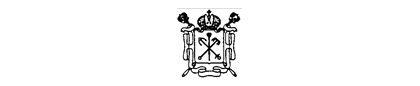 ТЕРРИТОРИАЛЬНАЯ ИЗБИРАТЕЛЬНАЯ КОМИССИЯ № 27РЕШЕНИЕСанкт-ПетербургО жалобе Сосновских А.М. на публикацию в средствах массовой информации сведений о деятельности кандидата в депутаты Законодательного Собрания Санкт-Петербурга седьмого созыва Черемных Кристины ВитальевныВ Территориальную избирательную комиссию № 27, осуществляющую полномочия окружной избирательной комиссии № 20 по выборам депутатов Законодательного Собрания Санкт-Петербурга седьмого созыва 
(далее – ТИК 27), 02 августа 2021 года поступила жалоба зарегистрированного кандидата в депутаты Законодательного Собрания Санкт-Петербурга седьмого созыва Александра Михайловича Сосновских, выдвинутого в составе территориальной группы № 20 списка кандидатов Политической партии «Российская объединенная демократическая партия «ЯБЛОКО», в которой Сосновских А.М. просит «проверить публикацию касательно кандидата в депутаты Заксобрания 7 созыва Черемных Кристины в газете МО «Автово» на нарушение законодательства».Рабочей группой по предварительному рассмотрению жалоб (заявлений) на решения и действия (бездействие) избирательных комиссий, комиссий референдума и их должностных лиц, нарушающие избирательные права и право на участие в референдуме граждан Российской Федерации, иных обращений о нарушении положений законодательства Российской Федерации о выборах, регулирующих информирование избирателей, проведение предвыборной агитации, в рамках подготовки к рассмотрению жалобы на заседании ТИК 27 установлено следующее.Решением ТИК 27 от 16 июля 2021 года № 4-1 Черемных Кристина Витальевна, выдвинутая избирательным объединением Региональное отделение Социалистической политической партии «СПРАВЕДЛИВАЯ РОССИЯ – ПАТРИОТЫ – ЗА ПРАВДУ» в городе Санкт-Петербурге», зарегистрирована в качестве кандидата на выборах депутатов Законодательного Собрания Санкт-Петербурга седьмого созыва 
по одномандатному избирательному округу № 20.26 июля 2021 года в печатном средстве массовой информации 
газете «Автовские ведомости» (свидетельство о регистрации СМИ 
ПИ № 2 – 4861 от 28.11.2000) , № 17 (397) на странице 3 была размещена статья под названием «Кристина Черемных пытается распутать 
очень запутанный клубок реновации в Санкт-Петербурге», содержащая изображение кандидата Черемных Кристины Витальевны, символику Регионального отделения политической партии «СПРАВЕДЛИВАЯ РОССИЯ – ПАТРИОТЫ – ЗА ПРАВДУ» в городе Санкт-Петербурге», 
тексты обращений руководителя Аппарата регионального отделения политической партии «СПРАВЕДЛИВАЯ РОССИЯ – ПАТРИОТЫ – 
ЗА ПРАВДУ» в городе Санкт-Петербурге» Черемных К.В. в адрес прокурора Санкт-Петербурга, председателя Комитета имущественных отношений Санкт-Петербурга и текст ответа председателя Комитета имущественных отношений Санкт-Петербурга в адрес Черемных К.В.В соответствии с подпунктом «г» пункта 2 статьи 48 Федерального закона от 12 июня 2002 года № 67-ФЗ «Об основных гарантиях избирательных прав и права на участие в референдуме граждан Российской Федерации» (далее – Федеральный закон) предвыборной агитацией, осуществляемой в период избирательной кампании признается, в том числе, распространение информации, в которой явно преобладают сведения 
о каком-либо кандидате (каких-либо кандидатах), избирательном объединении в сочетании с позитивными либо негативными комментариями.Принимая во внимания то обстоятельство, что кандидат 
Черемных К.В. должностным лицом органов местного самоуправления внутригородского муниципального образования муниципальный округ Автово не является, а также то, что имя кандидата Черемных К.В. 
в указанной статье упоминается пять раз в сочетании с партийной символикой, фотографией кандидата, сопровождается заголовком, представляющим собой позитивный комментарий относительно деятельности кандидата, а также то, что территория муниципального образования муниципальный округ Автово, на которой распространяется газета «Автовские ведомости», частично входит в границы одномандатного избирательного округа № 20 на выборах депутатов Законодательного Собрания Санкт-Петербурга седьмого созыва, ТИК 27 приходит к выводу 
о том, что статья под названием «Кристина Черемных пытается распутать очень запутанный клубок реновации в Санкт-Петербурге», опубликованная 26 июля 2021 года в газете «Автовские ведомости» № 17(397), 
является агитационным материалом.В соответствии с частью 2 статьи 49 Федерального закона предвыборная агитация в периодических печатных изданиях проводится 
в период, который начинается за 28 дней до дня голосования и прекращается в ноль часов по местному времени дня, предшествующего дню голосования, а в случае принятия предусмотренного пунктом 1 или 2 статьи 63.1 Федерального закона решения о голосовании в течение нескольких дней подряд – в ноль часов по местному времени первого дня голосования.Таким образом, агитационный материал в газете 
«Автовские ведомости» № 17(397) размещен за пределами установленного Федеральным законом периода, сведений об оплате агитационного материала за счет средств соответствующего избирательного фонда публикация 
не содержит, следовательно, такая предвыборная агитация 
является незаконной.Принимая во внимание, что в силу части 5 статьи 19 Закона Российской Федерации от 27 декабря 1991 года № 2124-1 «О средствах массовой информации» главный редактор несет ответственность за выполнение требований, предъявляемых к средствам массовой информации данным законом и другими законодательными актами Российской Федерации, усматривая в деятельности редакции газеты «Автовские ведомости» признаки административного правонарушения, предусмотренного статьей 5.5 Кодекса Российской Федерации об административных правонарушениях, руководствуясь п. 4, 5.1, ст. 20, п. 8 и 9 статьи 56 Федерального закона, 
ТИК 27 р е ш и л а:Признать статью под названием «Кристина Черемных пытается распутать очень запутанный клубок реновации в Санкт-Петербурге», опубликованную 26 июля 2021 года в газете «Автовские ведомости» 
№ 17(397), незаконным агитационным материалом и запретить 
её распространение.Обратиться в Управление МВД России по Кировскому району 
Санкт-Петербурга с представлением о пресечении незаконной агитационной деятельности и изъятии незаконных агитационных материалов.Обратиться в Управление Роскомнадзора по Северо-Западному федеральному округу с представлением о привлечении должностных лиц редакции газеты «Автовские ведомости» к административной ответственности за нарушение порядка участия средств массовой информации в информационном обеспечении выборов.Вынести кандидату Черемных Кристине Витальевне предупреждение.Направить копию настоящего решения кандидатам 
Сосновских А.М., Черемных К.В.Разместить настоящее решение на сайте ТИК 27 
в информационно-телекоммуникационной сети «Интернет».Контроль за исполнением настоящего решения возложить 
на заместителя председателя ТИК 27 Ефимова И.Е.04 августа 2021 года № 7-1Председатель Территориальной избирательной комиссии № 27Л.В. Ющенко Секретарь Территориальной избирательной комиссии № 27Е.В. Дерябина